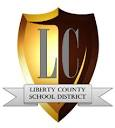 Liberty 21st Century Community Learning Center 2023-24 Enrollment Application Hosford School Site  3:05PM -5:35 PM16864 NE State Road 65 Hosford, Florida 32334  
Telephone: 850.643.2275 • Fax: 850.643.5131		email:• beth.brown@lcsb.orgLiberty 21st Century Community Learning Center 2023-24 Enrollment Application Hosford School Site  3:05PM -5:35 PM16864 NE State Road 65 Hosford, Florida 32334  
Telephone: 850.643.2275 • Fax: 850.643.5131		email:• beth.brown@lcsb.orgLiberty 21st Century Community Learning Center 2023-24 Enrollment Application Hosford School Site  3:05PM -5:35 PM16864 NE State Road 65 Hosford, Florida 32334  
Telephone: 850.643.2275 • Fax: 850.643.5131		email:• beth.brown@lcsb.orgLiberty 21st Century Community Learning Center 2023-24 Enrollment Application Hosford School Site  3:05PM -5:35 PM16864 NE State Road 65 Hosford, Florida 32334  
Telephone: 850.643.2275 • Fax: 850.643.5131		email:• beth.brown@lcsb.orgLiberty 21st Century Community Learning Center 2023-24 Enrollment Application Hosford School Site  3:05PM -5:35 PM16864 NE State Road 65 Hosford, Florida 32334  
Telephone: 850.643.2275 • Fax: 850.643.5131		email:• beth.brown@lcsb.orgLiberty 21st Century Community Learning Center 2023-24 Enrollment Application Hosford School Site  3:05PM -5:35 PM16864 NE State Road 65 Hosford, Florida 32334  
Telephone: 850.643.2275 • Fax: 850.643.5131		email:• beth.brown@lcsb.orgLiberty 21st Century Community Learning Center 2023-24 Enrollment Application Hosford School Site  3:05PM -5:35 PM16864 NE State Road 65 Hosford, Florida 32334  
Telephone: 850.643.2275 • Fax: 850.643.5131		email:• beth.brown@lcsb.orgLiberty 21st Century Community Learning Center 2023-24 Enrollment Application Hosford School Site  3:05PM -5:35 PM16864 NE State Road 65 Hosford, Florida 32334  
Telephone: 850.643.2275 • Fax: 850.643.5131		email:• beth.brown@lcsb.orgLiberty 21st Century Community Learning Center 2023-24 Enrollment Application Hosford School Site  3:05PM -5:35 PM16864 NE State Road 65 Hosford, Florida 32334  
Telephone: 850.643.2275 • Fax: 850.643.5131		email:• beth.brown@lcsb.orgLiberty 21st Century Community Learning Center 2023-24 Enrollment Application Hosford School Site  3:05PM -5:35 PM16864 NE State Road 65 Hosford, Florida 32334  
Telephone: 850.643.2275 • Fax: 850.643.5131		email:• beth.brown@lcsb.orgLiberty 21st Century Community Learning Center 2023-24 Enrollment Application Hosford School Site  3:05PM -5:35 PM16864 NE State Road 65 Hosford, Florida 32334  
Telephone: 850.643.2275 • Fax: 850.643.5131		email:• beth.brown@lcsb.orgLiberty 21st Century Community Learning Center 2023-24 Enrollment Application Hosford School Site  3:05PM -5:35 PM16864 NE State Road 65 Hosford, Florida 32334  
Telephone: 850.643.2275 • Fax: 850.643.5131		email:• beth.brown@lcsb.orgStudent Information                                                                 Please Print – One Application per STUDENTStudent Information                                                                 Please Print – One Application per STUDENTStudent Information                                                                 Please Print – One Application per STUDENTStudent Information                                                                 Please Print – One Application per STUDENTStudent Information                                                                 Please Print – One Application per STUDENTStudent Information                                                                 Please Print – One Application per STUDENTStudent Information                                                                 Please Print – One Application per STUDENTStudent Information                                                                 Please Print – One Application per STUDENTStudent Information                                                                 Please Print – One Application per STUDENTStudent Information                                                                 Please Print – One Application per STUDENTStudent Information                                                                 Please Print – One Application per STUDENTStudent Information                                                                 Please Print – One Application per STUDENTStudent Information                                                                 Please Print – One Application per STUDENTStudent Information                                                                 Please Print – One Application per STUDENTStudent Information                                                                 Please Print – One Application per STUDENTStudent Information                                                                 Please Print – One Application per STUDENTStudent Information                                                                 Please Print – One Application per STUDENTStudent Information                                                                 Please Print – One Application per STUDENTStudent Information                                                                 Please Print – One Application per STUDENTStudent Information                                                                 Please Print – One Application per STUDENTCircle Grade Currently enrolled in for the 23-24 SY:  PK  K  1st    2nd    3rd    4th    5th    6th    7th  8thCircle Grade Currently enrolled in for the 23-24 SY:  PK  K  1st    2nd    3rd    4th    5th    6th    7th  8thCircle Grade Currently enrolled in for the 23-24 SY:  PK  K  1st    2nd    3rd    4th    5th    6th    7th  8thCircle Grade Currently enrolled in for the 23-24 SY:  PK  K  1st    2nd    3rd    4th    5th    6th    7th  8thCircle Grade Currently enrolled in for the 23-24 SY:  PK  K  1st    2nd    3rd    4th    5th    6th    7th  8thCircle Grade Currently enrolled in for the 23-24 SY:  PK  K  1st    2nd    3rd    4th    5th    6th    7th  8thCircle Grade Currently enrolled in for the 23-24 SY:  PK  K  1st    2nd    3rd    4th    5th    6th    7th  8thCircle Grade Currently enrolled in for the 23-24 SY:  PK  K  1st    2nd    3rd    4th    5th    6th    7th  8thCircle Grade Currently enrolled in for the 23-24 SY:  PK  K  1st    2nd    3rd    4th    5th    6th    7th  8thCircle Grade Currently enrolled in for the 23-24 SY:  PK  K  1st    2nd    3rd    4th    5th    6th    7th  8thCircle Grade Currently enrolled in for the 23-24 SY:  PK  K  1st    2nd    3rd    4th    5th    6th    7th  8thCircle Grade Currently enrolled in for the 23-24 SY:  PK  K  1st    2nd    3rd    4th    5th    6th    7th  8thCircle Grade Currently enrolled in for the 23-24 SY:  PK  K  1st    2nd    3rd    4th    5th    6th    7th  8thCircle Grade Currently enrolled in for the 23-24 SY:  PK  K  1st    2nd    3rd    4th    5th    6th    7th  8thCircle Grade Currently enrolled in for the 23-24 SY:  PK  K  1st    2nd    3rd    4th    5th    6th    7th  8thCircle Grade Currently enrolled in for the 23-24 SY:  PK  K  1st    2nd    3rd    4th    5th    6th    7th  8thCircle Grade Currently enrolled in for the 23-24 SY:  PK  K  1st    2nd    3rd    4th    5th    6th    7th  8thCircle Grade Currently enrolled in for the 23-24 SY:  PK  K  1st    2nd    3rd    4th    5th    6th    7th  8thCircle Grade Currently enrolled in for the 23-24 SY:  PK  K  1st    2nd    3rd    4th    5th    6th    7th  8thCircle Grade Currently enrolled in for the 23-24 SY:  PK  K  1st    2nd    3rd    4th    5th    6th    7th  8thName of School Attending in the 23/24 School Year:Name of School Attending in the 23/24 School Year:Name of School Attending in the 23/24 School Year:Name of School Attending in the 23/24 School Year:Name of School Attending in the 23/24 School Year:Name of School Attending in the 23/24 School Year:Name of School Attending in the 23/24 School Year:Name of School Attending in the 23/24 School Year:Name of School Attending in the 23/24 School Year:Name of School Attending in the 23/24 School Year:Name of School Attending in the 23/24 School Year:Name of School Attending in the 23/24 School Year:Name of School Attending in the 23/24 School Year:Name of School Attending in the 23/24 School Year:Name of School Attending in the 23/24 School Year:Name of School Attending in the 23/24 School Year:Name of School Attending in the 23/24 School Year:Name of School Attending in the 23/24 School Year:Name of School Attending in the 23/24 School Year:Name of School Attending in the 23/24 School Year:Student Name (registered school na1e):                                                                                                                                Student Name (registered school na1e):                                                                                                                                Student Name (registered school na1e):                                                                                                                                Student Name (registered school na1e):                                                                                                                                Student Name (registered school na1e):                                                                                                                                Student Name (registered school na1e):                                                                                                                                Student Name (registered school na1e):                                                                                                                                Student Name (registered school na1e):                                                                                                                                Student Name (registered school na1e):                                                                                                                                Student Name (registered school na1e):                                                                                                                                Student Name (registered school na1e):                                                                                                                                Student Name (registered school na1e):                                                                                                                                Student Name (registered school na1e):                                                                                                                                Student Name (registered school na1e):                                                                                                                                Student Name (registered school na1e):                                                                                                                                Student Name (registered school na1e):                                                                                                                                Student Name (registered school na1e):                                                                                                                                Student Name (registered school na1e):                                                                                                                                Student Name (registered school na1e):                                                                                                                                Student Name (registered school na1e):                                                                                                                                Student Name (preferred name):Student Name (preferred name):Student Name (preferred name):Student Name (preferred name):Student Name (preferred name):Student Name (preferred name):Student Name (preferred name):Student Name (preferred name):Student Name (preferred name):Student Name (preferred name):Student Name (preferred name):Student Name (preferred name):Student Name (preferred name):Student Name (preferred name):Student Name (preferred name):Student Name (preferred name):Student Name (preferred name):Student Name (preferred name):Student Name (preferred name):Student Name (preferred name):Date of Birth:         /       /        Date of Birth:         /       /        Date of Birth:         /       /        Date of Birth:         /       /        Date of Birth:         /       /        Date of Birth:         /       /        Gender:  Male   FemaleGender:  Male   FemaleGender:  Male   FemaleGender:  Male   FemaleGender:  Male   FemaleGender:  Male   FemaleGender:  Male   FemaleGender:  Male   FemalePrimary Phone: (        )            -Primary Phone: (        )            -Primary Phone: (        )            -Primary Phone: (        )            -Primary Phone: (        )            -Primary Phone: (        )            -Ethnic Origin of Child:   American Indian/Alaska Native    Asian/Pacific Islander    Hispanic or Latino
 Black or African American    White or Caucasian American    Other: Ethnic Origin of Child:   American Indian/Alaska Native    Asian/Pacific Islander    Hispanic or Latino
 Black or African American    White or Caucasian American    Other: Ethnic Origin of Child:   American Indian/Alaska Native    Asian/Pacific Islander    Hispanic or Latino
 Black or African American    White or Caucasian American    Other: Ethnic Origin of Child:   American Indian/Alaska Native    Asian/Pacific Islander    Hispanic or Latino
 Black or African American    White or Caucasian American    Other: Ethnic Origin of Child:   American Indian/Alaska Native    Asian/Pacific Islander    Hispanic or Latino
 Black or African American    White or Caucasian American    Other: Ethnic Origin of Child:   American Indian/Alaska Native    Asian/Pacific Islander    Hispanic or Latino
 Black or African American    White or Caucasian American    Other: Ethnic Origin of Child:   American Indian/Alaska Native    Asian/Pacific Islander    Hispanic or Latino
 Black or African American    White or Caucasian American    Other: Ethnic Origin of Child:   American Indian/Alaska Native    Asian/Pacific Islander    Hispanic or Latino
 Black or African American    White or Caucasian American    Other: Ethnic Origin of Child:   American Indian/Alaska Native    Asian/Pacific Islander    Hispanic or Latino
 Black or African American    White or Caucasian American    Other: Ethnic Origin of Child:   American Indian/Alaska Native    Asian/Pacific Islander    Hispanic or Latino
 Black or African American    White or Caucasian American    Other: Ethnic Origin of Child:   American Indian/Alaska Native    Asian/Pacific Islander    Hispanic or Latino
 Black or African American    White or Caucasian American    Other: Ethnic Origin of Child:   American Indian/Alaska Native    Asian/Pacific Islander    Hispanic or Latino
 Black or African American    White or Caucasian American    Other: Ethnic Origin of Child:   American Indian/Alaska Native    Asian/Pacific Islander    Hispanic or Latino
 Black or African American    White or Caucasian American    Other: Ethnic Origin of Child:   American Indian/Alaska Native    Asian/Pacific Islander    Hispanic or Latino
 Black or African American    White or Caucasian American    Other: Ethnic Origin of Child:   American Indian/Alaska Native    Asian/Pacific Islander    Hispanic or Latino
 Black or African American    White or Caucasian American    Other: Ethnic Origin of Child:   American Indian/Alaska Native    Asian/Pacific Islander    Hispanic or Latino
 Black or African American    White or Caucasian American    Other: Ethnic Origin of Child:   American Indian/Alaska Native    Asian/Pacific Islander    Hispanic or Latino
 Black or African American    White or Caucasian American    Other: Ethnic Origin of Child:   American Indian/Alaska Native    Asian/Pacific Islander    Hispanic or Latino
 Black or African American    White or Caucasian American    Other: Ethnic Origin of Child:   American Indian/Alaska Native    Asian/Pacific Islander    Hispanic or Latino
 Black or African American    White or Caucasian American    Other: Ethnic Origin of Child:   American Indian/Alaska Native    Asian/Pacific Islander    Hispanic or Latino
 Black or African American    White or Caucasian American    Other: Is your child eligible for Free and Reduced Lunch?  Yes   NoIs your child eligible for Free and Reduced Lunch?  Yes   NoIs your child eligible for Free and Reduced Lunch?  Yes   NoIs your child eligible for Free and Reduced Lunch?  Yes   NoIs your child eligible for Free and Reduced Lunch?  Yes   NoIs your child eligible for Free and Reduced Lunch?  Yes   NoIs your child eligible for Free and Reduced Lunch?  Yes   NoIs your child eligible for Free and Reduced Lunch?  Yes   NoIs your child eligible for Free and Reduced Lunch?  Yes   NoIs your child eligible for Free and Reduced Lunch?  Yes   NoIs your child eligible for Free and Reduced Lunch?  Yes   NoIs your child eligible for Free and Reduced Lunch?  Yes   NoIs your child eligible for Free and Reduced Lunch?  Yes   NoIs your child eligible for Free and Reduced Lunch?  Yes   NoIs your child eligible for Free and Reduced Lunch?  Yes   NoIs your child eligible for Free and Reduced Lunch?  Yes   NoIs your child eligible for Free and Reduced Lunch?  Yes   NoIs your child eligible for Free and Reduced Lunch?  Yes   NoIs your child eligible for Free and Reduced Lunch?  Yes   NoIs your child eligible for Free and Reduced Lunch?  Yes   NoIs your child enrolled in extracurricular activities?  No  Yes  Days: (M T W TH F)   Time:Is your child enrolled in extracurricular activities?  No  Yes  Days: (M T W TH F)   Time:Is your child enrolled in extracurricular activities?  No  Yes  Days: (M T W TH F)   Time:Is your child enrolled in extracurricular activities?  No  Yes  Days: (M T W TH F)   Time:Is your child enrolled in extracurricular activities?  No  Yes  Days: (M T W TH F)   Time:Is your child enrolled in extracurricular activities?  No  Yes  Days: (M T W TH F)   Time:Is your child enrolled in extracurricular activities?  No  Yes  Days: (M T W TH F)   Time:Is your child enrolled in extracurricular activities?  No  Yes  Days: (M T W TH F)   Time:Is your child enrolled in extracurricular activities?  No  Yes  Days: (M T W TH F)   Time:Is your child enrolled in extracurricular activities?  No  Yes  Days: (M T W TH F)   Time:Is your child enrolled in extracurricular activities?  No  Yes  Days: (M T W TH F)   Time:Is your child enrolled in extracurricular activities?  No  Yes  Days: (M T W TH F)   Time:Is your child enrolled in extracurricular activities?  No  Yes  Days: (M T W TH F)   Time:Is your child enrolled in extracurricular activities?  No  Yes  Days: (M T W TH F)   Time:Is your child enrolled in extracurricular activities?  No  Yes  Days: (M T W TH F)   Time:Is your child enrolled in extracurricular activities?  No  Yes  Days: (M T W TH F)   Time:Is your child enrolled in extracurricular activities?  No  Yes  Days: (M T W TH F)   Time:Is your child enrolled in extracurricular activities?  No  Yes  Days: (M T W TH F)   Time:Is your child enrolled in extracurricular activities?  No  Yes  Days: (M T W TH F)   Time:Is your child enrolled in extracurricular activities?  No  Yes  Days: (M T W TH F)   Time:Is your child enrolled in LEP or ESOL program?   Yes   No Is your child enrolled in LEP or ESOL program?   Yes   No Is your child enrolled in LEP or ESOL program?   Yes   No Is your child enrolled in LEP or ESOL program?   Yes   No Is your child enrolled in LEP or ESOL program?   Yes   No Is your child enrolled in LEP or ESOL program?   Yes   No Is your child enrolled in LEP or ESOL program?   Yes   No Is your child enrolled in LEP or ESOL program?   Yes   No Is your child enrolled in LEP or ESOL program?   Yes   No Is your child enrolled in LEP or ESOL program?   Yes   No Is your child enrolled in LEP or ESOL program?   Yes   No Is your child enrolled in LEP or ESOL program?   Yes   No Is your child enrolled in LEP or ESOL program?   Yes   No Is your child enrolled in LEP or ESOL program?   Yes   No Is your child enrolled in LEP or ESOL program?   Yes   No Is your child enrolled in LEP or ESOL program?   Yes   No Is your child enrolled in LEP or ESOL program?   Yes   No Is your child enrolled in LEP or ESOL program?   Yes   No Is your child enrolled in LEP or ESOL program?   Yes   No Is your child enrolled in LEP or ESOL program?   Yes   No Does your child have a special need/disability?  No  YesDoes your child have a special need/disability?  No  YesDoes your child have a special need/disability?  No  YesDoes your child have a special need/disability?  No  YesDoes your child have a special need/disability?  No  YesDoes your child have a special need/disability?  No  YesDoes your child have a special need/disability?  No  YesDoes your child have a special need/disability?  No  YesDoes your child have a special need/disability?  No  YesDoes your child have a special need/disability?  No  YesDoes your child have a special need/disability?  No  YesDoes your child have a special need/disability?  No  YesDoes your child have a special need/disability?  No  YesFor office use only: IEP/504 on file For office use only: IEP/504 on file For office use only: IEP/504 on file For office use only: IEP/504 on file For office use only: IEP/504 on file For office use only: IEP/504 on file For office use only: IEP/504 on file If Yes, how would you best specify your child’s need/disability? Please check all that apply:If Yes, how would you best specify your child’s need/disability? Please check all that apply:If Yes, how would you best specify your child’s need/disability? Please check all that apply:If Yes, how would you best specify your child’s need/disability? Please check all that apply:If Yes, how would you best specify your child’s need/disability? Please check all that apply:If Yes, how would you best specify your child’s need/disability? Please check all that apply:If Yes, how would you best specify your child’s need/disability? Please check all that apply:If Yes, how would you best specify your child’s need/disability? Please check all that apply:If Yes, how would you best specify your child’s need/disability? Please check all that apply:If Yes, how would you best specify your child’s need/disability? Please check all that apply:If Yes, how would you best specify your child’s need/disability? Please check all that apply:If Yes, how would you best specify your child’s need/disability? Please check all that apply:If Yes, how would you best specify your child’s need/disability? Please check all that apply:If Yes, how would you best specify your child’s need/disability? Please check all that apply:If Yes, how would you best specify your child’s need/disability? Please check all that apply:If Yes, how would you best specify your child’s need/disability? Please check all that apply:If Yes, how would you best specify your child’s need/disability? Please check all that apply:If Yes, how would you best specify your child’s need/disability? Please check all that apply:If Yes, how would you best specify your child’s need/disability? Please check all that apply:If Yes, how would you best specify your child’s need/disability? Please check all that apply: Autism Spectrum Disorder Chronic Medical Condition  Emotional or Behavioral Disorder  Hearing Impairment (Or Deaf) Intellectual Disability Autism Spectrum Disorder Chronic Medical Condition  Emotional or Behavioral Disorder  Hearing Impairment (Or Deaf) Intellectual Disability Autism Spectrum Disorder Chronic Medical Condition  Emotional or Behavioral Disorder  Hearing Impairment (Or Deaf) Intellectual Disability Autism Spectrum Disorder Chronic Medical Condition  Emotional or Behavioral Disorder  Hearing Impairment (Or Deaf) Intellectual Disability Autism Spectrum Disorder Chronic Medical Condition  Emotional or Behavioral Disorder  Hearing Impairment (Or Deaf) Intellectual Disability Autism Spectrum Disorder Chronic Medical Condition  Emotional or Behavioral Disorder  Hearing Impairment (Or Deaf) Intellectual Disability Autism Spectrum Disorder Chronic Medical Condition  Emotional or Behavioral Disorder  Hearing Impairment (Or Deaf) Intellectual Disability Autism Spectrum Disorder Chronic Medical Condition  Emotional or Behavioral Disorder  Hearing Impairment (Or Deaf) Intellectual Disability Autism Spectrum Disorder Chronic Medical Condition  Emotional or Behavioral Disorder  Hearing Impairment (Or Deaf) Intellectual Disability Autism Spectrum Disorder Chronic Medical Condition  Emotional or Behavioral Disorder  Hearing Impairment (Or Deaf) Intellectual Disability Autism Spectrum Disorder Chronic Medical Condition  Emotional or Behavioral Disorder  Hearing Impairment (Or Deaf) Intellectual Disability Learning Disability  Physical Disability  Speech/Language Impairment  Visual Impairment (Blind)  Other Disability: Learning Disability  Physical Disability  Speech/Language Impairment  Visual Impairment (Blind)  Other Disability: Learning Disability  Physical Disability  Speech/Language Impairment  Visual Impairment (Blind)  Other Disability: Learning Disability  Physical Disability  Speech/Language Impairment  Visual Impairment (Blind)  Other Disability: Learning Disability  Physical Disability  Speech/Language Impairment  Visual Impairment (Blind)  Other Disability: Learning Disability  Physical Disability  Speech/Language Impairment  Visual Impairment (Blind)  Other Disability: Learning Disability  Physical Disability  Speech/Language Impairment  Visual Impairment (Blind)  Other Disability: Learning Disability  Physical Disability  Speech/Language Impairment  Visual Impairment (Blind)  Other Disability: Learning Disability  Physical Disability  Speech/Language Impairment  Visual Impairment (Blind)  Other Disability:Has your child been retained?  Yes   No  If yes, please indicate what grade level(s)Has your child been retained?  Yes   No  If yes, please indicate what grade level(s)Has your child been retained?  Yes   No  If yes, please indicate what grade level(s)Has your child been retained?  Yes   No  If yes, please indicate what grade level(s)Has your child been retained?  Yes   No  If yes, please indicate what grade level(s)Has your child been retained?  Yes   No  If yes, please indicate what grade level(s)Has your child been retained?  Yes   No  If yes, please indicate what grade level(s)Has your child been retained?  Yes   No  If yes, please indicate what grade level(s)Has your child been retained?  Yes   No  If yes, please indicate what grade level(s)Has your child been retained?  Yes   No  If yes, please indicate what grade level(s)Has your child been retained?  Yes   No  If yes, please indicate what grade level(s)Has your child been retained?  Yes   No  If yes, please indicate what grade level(s)Has your child been retained?  Yes   No  If yes, please indicate what grade level(s)Has your child been retained?  Yes   No  If yes, please indicate what grade level(s)Has your child been retained?  Yes   No  If yes, please indicate what grade level(s)Has your child been retained?  Yes   No  If yes, please indicate what grade level(s)Has your child been retained?  Yes   No  If yes, please indicate what grade level(s)Has your child been retained?  Yes   No  If yes, please indicate what grade level(s)Has your child been retained?  Yes   No  If yes, please indicate what grade level(s)Has your child been retained?  Yes   No  If yes, please indicate what grade level(s)Subject(s) your child has difficulty with:Subject(s) your child has difficulty with:Subject(s) your child has difficulty with:Subject(s) your child has difficulty with:Subject(s) your child has difficulty with:Subject(s) your child has difficulty with:Subject(s) your child has difficulty with:Subject(s) your child has difficulty with:Subject(s) your child has difficulty with:Subject(s) your child has difficulty with:Subject(s) your child has difficulty with:Subject(s) your child has difficulty with:Subject(s) your child has difficulty with:Subject(s) your child has difficulty with:Subject(s) your child has difficulty with:Subject(s) your child has difficulty with:Subject(s) your child has difficulty with:Subject(s) your child has difficulty with:Subject(s) your child has difficulty with:Subject(s) your child has difficulty with:Are any other siblings being registered?  Yes   No  If yes, please list your child(ren)’s name and school:Are any other siblings being registered?  Yes   No  If yes, please list your child(ren)’s name and school:Are any other siblings being registered?  Yes   No  If yes, please list your child(ren)’s name and school:Are any other siblings being registered?  Yes   No  If yes, please list your child(ren)’s name and school:Are any other siblings being registered?  Yes   No  If yes, please list your child(ren)’s name and school:Are any other siblings being registered?  Yes   No  If yes, please list your child(ren)’s name and school:Are any other siblings being registered?  Yes   No  If yes, please list your child(ren)’s name and school:Are any other siblings being registered?  Yes   No  If yes, please list your child(ren)’s name and school:Are any other siblings being registered?  Yes   No  If yes, please list your child(ren)’s name and school:Are any other siblings being registered?  Yes   No  If yes, please list your child(ren)’s name and school:Are any other siblings being registered?  Yes   No  If yes, please list your child(ren)’s name and school:Are any other siblings being registered?  Yes   No  If yes, please list your child(ren)’s name and school:Are any other siblings being registered?  Yes   No  If yes, please list your child(ren)’s name and school:Are any other siblings being registered?  Yes   No  If yes, please list your child(ren)’s name and school:Are any other siblings being registered?  Yes   No  If yes, please list your child(ren)’s name and school:Are any other siblings being registered?  Yes   No  If yes, please list your child(ren)’s name and school:Are any other siblings being registered?  Yes   No  If yes, please list your child(ren)’s name and school:Are any other siblings being registered?  Yes   No  If yes, please list your child(ren)’s name and school:Are any other siblings being registered?  Yes   No  If yes, please list your child(ren)’s name and school:Are any other siblings being registered?  Yes   No  If yes, please list your child(ren)’s name and school:                                                          Grade                                                             Grade                                                             Grade                                                             Grade                                                             Grade                                                             Grade                                                             Grade                                                             Grade                                                             Grade                                                             Grade                                                             Grade                                                             Grade                                                          Grade                                                          Grade                                                          Grade                                                          Grade                                                          Grade                                                          Grade                                                          Grade                                                          Grade                                                          Grade                                                          Grade                                                          Grade                                                          Grade                                                          Grade                                                          Grade                                                          Grade                                                          Grade                                                          Grade                                                          Grade                                                          Grade                                                          Grade                                                          Grade                                                          Grade                                                          Grade                                                          Grade                                                          Grade                                                          Grade                                                          Grade                                                          GradeFamily InformationFamily InformationFamily InformationFamily InformationFamily InformationFamily InformationFamily InformationFamily InformationFamily InformationFamily InformationFamily InformationFamily InformationFamily InformationFamily InformationFamily InformationFamily InformationFamily InformationFamily InformationFamily InformationFamily InformationParent/Guardian:Parent/Guardian:Parent/Guardian:Parent/Guardian:Parent/Guardian:Parent/Guardian:Parent/Guardian:Parent/Guardian:Parent/Guardian:Parent/Guardian:Parent/Guardian:Parent/Guardian:Parent/Guardian:Parent/Guardian:Parent/Guardian:Parent/Guardian:Parent/Guardian:Parent/Guardian:Parent/Guardian:Parent/Guardian:Home Address:Home Address:Home Address:Home Address:Home Address:Home Address:Home Address:Home Address:Home Address:Home Address:Home Address:Home Address:Home Address:Home Address:Home Address:Home Address:Home Address:Home Address:Home Address:Home Address:City, State, Zip:City, State, Zip:City, State, Zip:City, State, Zip:City, State, Zip:City, State, Zip:City, State, Zip:City, State, Zip:City, State, Zip:City, State, Zip:City, State, Zip:City, State, Zip:City, State, Zip:City, State, Zip:City, State, Zip:City, State, Zip:City, State, Zip:City, State, Zip:City, State, Zip:City, State, Zip:Home Telephone Number:Home Telephone Number:Home Telephone Number:Home Telephone Number:Home Telephone Number:Home Telephone Number:Home Telephone Number:Home Telephone Number:Home Telephone Number:Home Telephone Number:Home Telephone Number:Home Telephone Number:Home Telephone Number:Home Telephone Number:Home Telephone Number:Home Telephone Number:Home Telephone Number:Home Telephone Number:Home Telephone Number:Home Telephone Number:Employer:Employer:Employer:Employer:Employer:Employer:Employer:Employer:Employer:Employer:Employer:Employer:Employer:Employer:Employer:Employer:Employer:Employer:Employer:Employer:Work #:Work #:Work #:Work #:Work #:Cell:Cell:Cell:Cell:Cell:Cell:Work #:Work #:Work #:Work #:Work #:Work #:Work #:Cell:Cell:Email Address:Email Address:Email Address:Email Address:Email Address:Email Address:Email Address:Email Address:Email Address:Email Address:Email Address:Email Address:Email Address:Email Address:Email Address:Email Address:Email Address:Email Address:Email Address:Email Address:Driver’s License #:Driver’s License #:Driver’s License #:Driver’s License #:Driver’s License #:Driver’s License #:Driver’s License #:Driver’s License #:Driver’s License #:Driver’s License #:Driver’s License #:Driver’s License #:Driver’s License #:Driver’s License #:Driver’s License #:Driver’s License #:Driver’s License #:Driver’s License #:Driver’s License #:Driver’s License #:For office use only: Copy of DL on file For office use only: Copy of DL on file For office use only: Copy of DL on file For office use only: Copy of DL on file For office use only: Copy of DL on file For office use only: Copy of DL on file For office use only: Copy of DL on file For office use only: Copy of DL on file For office use only: Copy of DL on file For office use only: Copy of DL on file For office use only: Copy of DL on file For office use only: Copy of DL on file For office use only: Copy of DL on file For office use only: Copy of DL on file For office use only: Copy of DL on file For office use only: Copy of DL on file For office use only: Copy of DL on file For office use only: Copy of DL on file For office use only: Copy of DL on file For office use only: Copy of DL on file Student Resides with:  Both Parents   Mom   Dad   Other:  Student Resides with:  Both Parents   Mom   Dad   Other:  Student Resides with:  Both Parents   Mom   Dad   Other:  Student Resides with:  Both Parents   Mom   Dad   Other:  Student Resides with:  Both Parents   Mom   Dad   Other:  Student Resides with:  Both Parents   Mom   Dad   Other:  Student Resides with:  Both Parents   Mom   Dad   Other:  Student Resides with:  Both Parents   Mom   Dad   Other:  Student Resides with:  Both Parents   Mom   Dad   Other:  Student Resides with:  Both Parents   Mom   Dad   Other:  Student Resides with:  Both Parents   Mom   Dad   Other:  Student Resides with:  Both Parents   Mom   Dad   Other:  Student Resides with:  Both Parents   Mom   Dad   Other:  Student Resides with:  Both Parents   Mom   Dad   Other:  Student Resides with:  Both Parents   Mom   Dad   Other:  Student Resides with:  Both Parents   Mom   Dad   Other:  Student Resides with:  Both Parents   Mom   Dad   Other:  Student Resides with:  Both Parents   Mom   Dad   Other:  Student Resides with:  Both Parents   Mom   Dad   Other:  Student Resides with:  Both Parents   Mom   Dad   Other:  Legal Custody of student:  Both Parents   Mom   Dad   Other:  Legal Custody of student:  Both Parents   Mom   Dad   Other:  Legal Custody of student:  Both Parents   Mom   Dad   Other:  Legal Custody of student:  Both Parents   Mom   Dad   Other:  Legal Custody of student:  Both Parents   Mom   Dad   Other:  Legal Custody of student:  Both Parents   Mom   Dad   Other:  Legal Custody of student:  Both Parents   Mom   Dad   Other:  Legal Custody of student:  Both Parents   Mom   Dad   Other:  Legal Custody of student:  Both Parents   Mom   Dad   Other:  Legal Custody of student:  Both Parents   Mom   Dad   Other:  Legal Custody of student:  Both Parents   Mom   Dad   Other:  Legal Custody of student:  Both Parents   Mom   Dad   Other:  Legal Custody of student:  Both Parents   Mom   Dad   Other:  Legal Custody of student:  Both Parents   Mom   Dad   Other:  Legal Custody of student:  Both Parents   Mom   Dad   Other:  Legal Custody of student:  Both Parents   Mom   Dad   Other:  Legal Custody of student:  Both Parents   Mom   Dad   Other:  Legal Custody of student:  Both Parents   Mom   Dad   Other:  Legal Custody of student:  Both Parents   Mom   Dad   Other:  Legal Custody of student:  Both Parents   Mom   Dad   Other:  For office use only: Copy of Court Order on file For office use only: Copy of Court Order on file For office use only: Copy of Court Order on file For office use only: Copy of Court Order on file For office use only: Copy of Court Order on file For office use only: Copy of Court Order on file For office use only: Copy of Court Order on file For office use only: Copy of Court Order on file For office use only: Copy of Court Order on file For office use only: Copy of Court Order on file For office use only: Copy of Court Order on file For office use only: Copy of Court Order on file For office use only: Copy of Court Order on file For office use only: Copy of Court Order on file For office use only: Copy of Court Order on file For office use only: Copy of Court Order on file For office use only: Copy of Court Order on file For office use only: Copy of Court Order on file For office use only: Copy of Court Order on file For office use only: Copy of Court Order on file Student’s Mailing Address:Student’s Mailing Address:Student’s Mailing Address:Student’s Mailing Address:Student’s Mailing Address:Student’s Mailing Address:Student’s Mailing Address:Student’s Mailing Address:Student’s Mailing Address:Student’s Mailing Address:Student’s Mailing Address:Student’s Mailing Address:Student’s Mailing Address:Student’s Mailing Address:Student’s Mailing Address:Student’s Mailing Address:Student’s Mailing Address:Student’s Mailing Address:Student’s Mailing Address:Student’s Mailing Address:City:City:City:City:City:City:City:State:State:State:State:State:State:State:State:Zip:Zip:Zip:Zip:Zip:11111111111111111111Emergency Contacts & Authorized Persons Allowed to Pick Up Your ChildEmergency Contacts & Authorized Persons Allowed to Pick Up Your ChildEmergency Contacts & Authorized Persons Allowed to Pick Up Your ChildEmergency Contacts & Authorized Persons Allowed to Pick Up Your ChildEmergency Contacts & Authorized Persons Allowed to Pick Up Your ChildEmergency Contacts & Authorized Persons Allowed to Pick Up Your ChildEmergency Contacts & Authorized Persons Allowed to Pick Up Your ChildEmergency Contacts & Authorized Persons Allowed to Pick Up Your ChildEmergency Contacts & Authorized Persons Allowed to Pick Up Your ChildEmergency Contacts & Authorized Persons Allowed to Pick Up Your ChildEmergency Contacts & Authorized Persons Allowed to Pick Up Your ChildEmergency Contacts & Authorized Persons Allowed to Pick Up Your ChildEmergency Contacts & Authorized Persons Allowed to Pick Up Your ChildEmergency Contacts & Authorized Persons Allowed to Pick Up Your ChildEmergency Contacts & Authorized Persons Allowed to Pick Up Your ChildEmergency Contacts & Authorized Persons Allowed to Pick Up Your ChildEmergency Contacts & Authorized Persons Allowed to Pick Up Your ChildEmergency Contacts & Authorized Persons Allowed to Pick Up Your ChildEmergency Contacts & Authorized Persons Allowed to Pick Up Your ChildEmergency Contacts & Authorized Persons Allowed to Pick Up Your ChildName:Name:Name:Name:Name:Name:Name:Name:Name:Name:Name:Name:Telephone:Telephone:Telephone:Telephone:Telephone:Telephone:Telephone:Telephone:Relationship: Relationship: Relationship: Relationship: Relationship: Relationship: Driver’s License on file   Yes   NoDriver’s License on file   Yes   NoDriver’s License on file   Yes   NoDriver’s License on file   Yes   NoDriver’s License on file   Yes   NoDriver’s License on file   Yes   NoDriver’s License on file   Yes   NoDriver’s License on file   Yes   NoDriver’s License on file   Yes   NoDriver’s License on file   Yes   No Authorized to Pick Up Authorized to Pick Up Authorized to Pick Up Authorized to Pick UpName:Name:Name:Name:Name:Name:Name:Name:Name:Name:Name:Name:Telephone:Telephone:Telephone:Telephone:Telephone:Telephone:Telephone:Telephone:Relationship:Relationship:Relationship:Relationship:Relationship:Relationship:Driver’s License on file   Yes   NoDriver’s License on file   Yes   NoDriver’s License on file   Yes   NoDriver’s License on file   Yes   NoDriver’s License on file   Yes   NoDriver’s License on file   Yes   NoDriver’s License on file   Yes   NoDriver’s License on file   Yes   NoDriver’s License on file   Yes   NoDriver’s License on file   Yes   No Authorized to Pick Up Authorized to Pick Up Authorized to Pick Up Authorized to Pick UpName:Name:Name:Name:Name:Name:Name:Name:Name:Name:Name:Name:Telephone:Telephone:Telephone:Telephone:Telephone:Telephone:Telephone:Telephone:Relationship:Relationship:Relationship:Relationship:Relationship:Relationship:Driver’s License on file   Yes   NoDriver’s License on file   Yes   NoDriver’s License on file   Yes   NoDriver’s License on file   Yes   NoDriver’s License on file   Yes   NoDriver’s License on file   Yes   NoDriver’s License on file   Yes   NoDriver’s License on file   Yes   NoDriver’s License on file   Yes   NoDriver’s License on file   Yes   No Authorized to Pick Up       Authorized to Pick Up       Authorized to Pick Up       Authorized to Pick Up      Name:Name:Name:Name:Name:Name:Name:Name:Name:Name:Name:Name:Telephone:Telephone:Telephone:Telephone:Telephone:Telephone:Telephone:Telephone:Relationship:Relationship:Relationship:Relationship:Relationship:Relationship:Driver’s License on file   Yes   NoDriver’s License on file   Yes   NoDriver’s License on file   Yes   NoDriver’s License on file   Yes   NoDriver’s License on file   Yes   NoDriver’s License on file   Yes   NoDriver’s License on file   Yes   NoDriver’s License on file   Yes   NoDriver’s License on file   Yes   NoDriver’s License on file   Yes   No Authorized to Pick Up Authorized to Pick Up Authorized to Pick Up Authorized to Pick UpIs There Any Person NOT Allowed To Pick Up Your Child?Is There Any Person NOT Allowed To Pick Up Your Child?Is There Any Person NOT Allowed To Pick Up Your Child?Is There Any Person NOT Allowed To Pick Up Your Child?Is There Any Person NOT Allowed To Pick Up Your Child?Is There Any Person NOT Allowed To Pick Up Your Child?Is There Any Person NOT Allowed To Pick Up Your Child?Is There Any Person NOT Allowed To Pick Up Your Child?Is There Any Person NOT Allowed To Pick Up Your Child?Is There Any Person NOT Allowed To Pick Up Your Child?Is There Any Person NOT Allowed To Pick Up Your Child?Is There Any Person NOT Allowed To Pick Up Your Child?Is There Any Person NOT Allowed To Pick Up Your Child?Is There Any Person NOT Allowed To Pick Up Your Child?Is There Any Person NOT Allowed To Pick Up Your Child?Is There Any Person NOT Allowed To Pick Up Your Child?Is There Any Person NOT Allowed To Pick Up Your Child?Is There Any Person NOT Allowed To Pick Up Your Child?Is There Any Person NOT Allowed To Pick Up Your Child?Is There Any Person NOT Allowed To Pick Up Your Child?Name:Name:Name:Name:Name:Name:Name:Name:Name:Name:Relationship:Relationship:Relationship:Relationship:Relationship:Relationship:Relationship:Relationship:Relationship:Relationship:Race:Race:Race:Height:Height:Height:Height:Height:Weight: Weight: For office use only: Copy of court papers on file For office use only: Copy of court papers on file For office use only: Copy of court papers on file For office use only: Copy of court papers on file For office use only: Copy of court papers on file For office use only: Copy of court papers on file For office use only: Copy of court papers on file For office use only: Copy of court papers on file For office use only: Copy of court papers on file For office use only: Copy of court papers on file Comments:Comments:Comments:Comments:Comments:Comments:Comments:Comments:Comments:Comments:Comments:Comments:Comments:Comments:Comments:Comments:Comments:Comments:Comments:Call 911 Name:Name:Name:Name:Name:Name:Name:Name:Name:Name:Relationship:Relationship:Relationship:Relationship:Relationship:Relationship:Relationship:Relationship:Relationship:Relationship:Race:Race:Race:Height:Height:Height:Height:Height:Weight: Weight: For office use only: Copy of court papers on file For office use only: Copy of court papers on file For office use only: Copy of court papers on file For office use only: Copy of court papers on file For office use only: Copy of court papers on file For office use only: Copy of court papers on file For office use only: Copy of court papers on file For office use only: Copy of court papers on file For office use only: Copy of court papers on file For office use only: Copy of court papers on file Comments:Comments:Comments:Comments:Comments:Comments:Comments:Comments:Comments:Comments:Comments:Comments:Comments:Comments:Comments:Comments:Comments:Comments:Comments:Call 911 Medical InformationMedical InformationMedical InformationMedical InformationMedical InformationMedical InformationMedical InformationMedical InformationMedical InformationMedical InformationMedical InformationMedical InformationMedical InformationMedical InformationMedical InformationMedical InformationMedical InformationMedical InformationMedical InformationMedical InformationDoctor:Doctor:Doctor:Doctor:Doctor:Doctor:Doctor:Doctor:Doctor:Insurance Company: Insurance Company: Insurance Company: Insurance Company: Insurance Company: Insurance Company: Insurance Company: Insurance Company: Insurance Company: Insurance Company: Insurance Company: Address:Address:Address:Address:Address:Address:Address:Address:Address:Policy / Group #:Policy / Group #:Policy / Group #:Policy / Group #:Policy / Group #:Policy / Group #:Policy / Group #:Policy / Group #:Policy / Group #:Policy / Group #:Policy / Group #:City:City:City:City:State:State:State:State:State:Name Policy is Under:Name Policy is Under:Name Policy is Under:Name Policy is Under:Name Policy is Under:Name Policy is Under:Name Policy is Under:Name Policy is Under:Phone:Phone:Phone:Phone:Phone:Phone:Phone:Zip:Zip:Zip:Zip:Zip:Hospital Preference:Hospital Preference:Hospital Preference:Hospital Preference:Hospital Preference:Hospital Preference:Hospital Preference:Hospital Preference:Hospital Preference:Hospital Preference:Hospital Preference:List any Health Restrictions: (Allergies, Vision, Hearing, Etc.) List any Health Restrictions: (Allergies, Vision, Hearing, Etc.) List any Health Restrictions: (Allergies, Vision, Hearing, Etc.) List any Health Restrictions: (Allergies, Vision, Hearing, Etc.) List any Health Restrictions: (Allergies, Vision, Hearing, Etc.) List any Health Restrictions: (Allergies, Vision, Hearing, Etc.) List any Health Restrictions: (Allergies, Vision, Hearing, Etc.) List any Health Restrictions: (Allergies, Vision, Hearing, Etc.) List any Health Restrictions: (Allergies, Vision, Hearing, Etc.) List any Health Restrictions: (Allergies, Vision, Hearing, Etc.) List any Health Restrictions: (Allergies, Vision, Hearing, Etc.) List any Health Restrictions: (Allergies, Vision, Hearing, Etc.) List any Health Restrictions: (Allergies, Vision, Hearing, Etc.) List any Health Restrictions: (Allergies, Vision, Hearing, Etc.) List any Health Restrictions: (Allergies, Vision, Hearing, Etc.) List any Health Restrictions: (Allergies, Vision, Hearing, Etc.) List any Health Restrictions: (Allergies, Vision, Hearing, Etc.) List any Health Restrictions: (Allergies, Vision, Hearing, Etc.) List any Health Restrictions: (Allergies, Vision, Hearing, Etc.) List any Health Restrictions: (Allergies, Vision, Hearing, Etc.) For office use only: Letter From Doctor on File:  Yes  ⁮ NoFor office use only: Letter From Doctor on File:  Yes  ⁮ NoFor office use only: Letter From Doctor on File:  Yes  ⁮ NoFor office use only: Letter From Doctor on File:  Yes  ⁮ NoFor office use only: Letter From Doctor on File:  Yes  ⁮ NoFor office use only: Letter From Doctor on File:  Yes  ⁮ NoFor office use only: Letter From Doctor on File:  Yes  ⁮ NoFor office use only: Letter From Doctor on File:  Yes  ⁮ NoFor office use only: Letter From Doctor on File:  Yes  ⁮ NoFor office use only: Letter From Doctor on File:  Yes  ⁮ NoFor office use only: Letter From Doctor on File:  Yes  ⁮ NoFor office use only: Letter From Doctor on File:  Yes  ⁮ NoFor office use only: Letter From Doctor on File:  Yes  ⁮ NoFor office use only: Letter From Doctor on File:  Yes  ⁮ NoFor office use only: Letter From Doctor on File:  Yes  ⁮ NoFor office use only: Letter From Doctor on File:  Yes  ⁮ NoFor office use only: Letter From Doctor on File:  Yes  ⁮ NoFor office use only: Letter From Doctor on File:  Yes  ⁮ NoFor office use only: Letter From Doctor on File:  Yes  ⁮ NoFor office use only: Letter From Doctor on File:  Yes  ⁮ NoList any Diet Restrictions: (Allergies-Gluten, Dairy, Nuts, Etc.) List any Diet Restrictions: (Allergies-Gluten, Dairy, Nuts, Etc.) List any Diet Restrictions: (Allergies-Gluten, Dairy, Nuts, Etc.) List any Diet Restrictions: (Allergies-Gluten, Dairy, Nuts, Etc.) List any Diet Restrictions: (Allergies-Gluten, Dairy, Nuts, Etc.) List any Diet Restrictions: (Allergies-Gluten, Dairy, Nuts, Etc.) List any Diet Restrictions: (Allergies-Gluten, Dairy, Nuts, Etc.) List any Diet Restrictions: (Allergies-Gluten, Dairy, Nuts, Etc.) List any Diet Restrictions: (Allergies-Gluten, Dairy, Nuts, Etc.) List any Diet Restrictions: (Allergies-Gluten, Dairy, Nuts, Etc.) List any Diet Restrictions: (Allergies-Gluten, Dairy, Nuts, Etc.) List any Diet Restrictions: (Allergies-Gluten, Dairy, Nuts, Etc.) List any Diet Restrictions: (Allergies-Gluten, Dairy, Nuts, Etc.) List any Diet Restrictions: (Allergies-Gluten, Dairy, Nuts, Etc.) List any Diet Restrictions: (Allergies-Gluten, Dairy, Nuts, Etc.) List any Diet Restrictions: (Allergies-Gluten, Dairy, Nuts, Etc.) List any Diet Restrictions: (Allergies-Gluten, Dairy, Nuts, Etc.) List any Diet Restrictions: (Allergies-Gluten, Dairy, Nuts, Etc.) List any Diet Restrictions: (Allergies-Gluten, Dairy, Nuts, Etc.) List any Diet Restrictions: (Allergies-Gluten, Dairy, Nuts, Etc.) For office use only: Letter From Doctor on File:  Yes  ⁮ NoFor office use only: Letter From Doctor on File:  Yes  ⁮ NoFor office use only: Letter From Doctor on File:  Yes  ⁮ NoFor office use only: Letter From Doctor on File:  Yes  ⁮ NoFor office use only: Letter From Doctor on File:  Yes  ⁮ NoFor office use only: Letter From Doctor on File:  Yes  ⁮ NoFor office use only: Letter From Doctor on File:  Yes  ⁮ NoFor office use only: Letter From Doctor on File:  Yes  ⁮ NoFor office use only: Letter From Doctor on File:  Yes  ⁮ NoFor office use only: Letter From Doctor on File:  Yes  ⁮ NoFor office use only: Letter From Doctor on File:  Yes  ⁮ NoFor office use only: Letter From Doctor on File:  Yes  ⁮ NoFor office use only: Letter From Doctor on File:  Yes  ⁮ NoFor office use only: Letter From Doctor on File:  Yes  ⁮ NoFor office use only: Letter From Doctor on File:  Yes  ⁮ NoFor office use only: Letter From Doctor on File:  Yes  ⁮ NoFor office use only: Letter From Doctor on File:  Yes  ⁮ NoFor office use only: Letter From Doctor on File:  Yes  ⁮ NoFor office use only: Letter From Doctor on File:  Yes  ⁮ NoFor office use only: Letter From Doctor on File:  Yes  ⁮ NoDoes your child take any medication?   Yes  ⁮ No If Yes, Please List Does your child take any medication?   Yes  ⁮ No If Yes, Please List Does your child take any medication?   Yes  ⁮ No If Yes, Please List Does your child take any medication?   Yes  ⁮ No If Yes, Please List Does your child take any medication?   Yes  ⁮ No If Yes, Please List Does your child take any medication?   Yes  ⁮ No If Yes, Please List Does your child take any medication?   Yes  ⁮ No If Yes, Please List Does your child take any medication?   Yes  ⁮ No If Yes, Please List Does your child take any medication?   Yes  ⁮ No If Yes, Please List Does your child take any medication?   Yes  ⁮ No If Yes, Please List Does your child take any medication?   Yes  ⁮ No If Yes, Please List Does your child take any medication?   Yes  ⁮ No If Yes, Please List Does your child take any medication?   Yes  ⁮ No If Yes, Please List Does your child take any medication?   Yes  ⁮ No If Yes, Please List Does your child take any medication?   Yes  ⁮ No If Yes, Please List Does your child take any medication?   Yes  ⁮ No If Yes, Please List Does your child take any medication?   Yes  ⁮ No If Yes, Please List Does your child take any medication?   Yes  ⁮ No If Yes, Please List Does your child take any medication?   Yes  ⁮ No If Yes, Please List Does your child take any medication?   Yes  ⁮ No If Yes, Please List I give consent to Liberty 21st CCLC staff to apply sunscreen and/or bug spray for my child provided by parent/guardian.I give consent to Liberty 21st CCLC staff to apply sunscreen and/or bug spray for my child provided by parent/guardian.I give consent to Liberty 21st CCLC staff to apply sunscreen and/or bug spray for my child provided by parent/guardian.I give consent to Liberty 21st CCLC staff to apply sunscreen and/or bug spray for my child provided by parent/guardian.I give consent to Liberty 21st CCLC staff to apply sunscreen and/or bug spray for my child provided by parent/guardian.I give consent to Liberty 21st CCLC staff to apply sunscreen and/or bug spray for my child provided by parent/guardian.I give consent to Liberty 21st CCLC staff to apply sunscreen and/or bug spray for my child provided by parent/guardian.I give consent to Liberty 21st CCLC staff to apply sunscreen and/or bug spray for my child provided by parent/guardian.I give consent to Liberty 21st CCLC staff to apply sunscreen and/or bug spray for my child provided by parent/guardian.I give consent to Liberty 21st CCLC staff to apply sunscreen and/or bug spray for my child provided by parent/guardian.I give consent to Liberty 21st CCLC staff to apply sunscreen and/or bug spray for my child provided by parent/guardian.I give consent to Liberty 21st CCLC staff to apply sunscreen and/or bug spray for my child provided by parent/guardian.I give consent to Liberty 21st CCLC staff to apply sunscreen and/or bug spray for my child provided by parent/guardian.I give consent to Liberty 21st CCLC staff to apply sunscreen and/or bug spray for my child provided by parent/guardian.I give consent to Liberty 21st CCLC staff to apply sunscreen and/or bug spray for my child provided by parent/guardian.I give consent to Liberty 21st CCLC staff to apply sunscreen and/or bug spray for my child provided by parent/guardian.I give consent to Liberty 21st CCLC staff to apply sunscreen and/or bug spray for my child provided by parent/guardian.I give consent to Liberty 21st CCLC staff to apply sunscreen and/or bug spray for my child provided by parent/guardian.I give consent to Liberty 21st CCLC staff to apply sunscreen and/or bug spray for my child provided by parent/guardian.I give consent to Liberty 21st CCLC staff to apply sunscreen and/or bug spray for my child provided by parent/guardian. Yes  ⁮ No  If Yes, Please Initial  Yes  ⁮ No  If Yes, Please Initial  Yes  ⁮ No  If Yes, Please Initial  Yes  ⁮ No  If Yes, Please Initial  Yes  ⁮ No  If Yes, Please Initial  Yes  ⁮ No  If Yes, Please Initial  Yes  ⁮ No  If Yes, Please Initial  Yes  ⁮ No  If Yes, Please Initial  Yes  ⁮ No  If Yes, Please Initial  Yes  ⁮ No  If Yes, Please Initial  Yes  ⁮ No  If Yes, Please Initial  Yes  ⁮ No  If Yes, Please Initial  Yes  ⁮ No  If Yes, Please Initial  Yes  ⁮ No  If Yes, Please Initial  Yes  ⁮ No  If Yes, Please Initial  Yes  ⁮ No  If Yes, Please Initial  Yes  ⁮ No  If Yes, Please Initial  Yes  ⁮ No  If Yes, Please Initial  Yes  ⁮ No  If Yes, Please Initial  Yes  ⁮ No  If Yes, Please Initial Actions to Take if Medical Care is Needed:Actions to Take if Medical Care is Needed:Actions to Take if Medical Care is Needed:Actions to Take if Medical Care is Needed:Actions to Take if Medical Care is Needed:Actions to Take if Medical Care is Needed:Actions to Take if Medical Care is Needed:Actions to Take if Medical Care is Needed:Actions to Take if Medical Care is Needed:Actions to Take if Medical Care is Needed:Actions to Take if Medical Care is Needed:Actions to Take if Medical Care is Needed:Actions to Take if Medical Care is Needed:Actions to Take if Medical Care is Needed:Actions to Take if Medical Care is Needed:Actions to Take if Medical Care is Needed:Actions to Take if Medical Care is Needed:Actions to Take if Medical Care is Needed:Actions to Take if Medical Care is Needed:Actions to Take if Medical Care is Needed:Are there any unusual factors in the child’s life which the teacher of staff should be aware of?  
 Yes  ⁮ No  If yes, please explain Are there any unusual factors in the child’s life which the teacher of staff should be aware of?  
 Yes  ⁮ No  If yes, please explain Are there any unusual factors in the child’s life which the teacher of staff should be aware of?  
 Yes  ⁮ No  If yes, please explain Are there any unusual factors in the child’s life which the teacher of staff should be aware of?  
 Yes  ⁮ No  If yes, please explain Are there any unusual factors in the child’s life which the teacher of staff should be aware of?  
 Yes  ⁮ No  If yes, please explain Are there any unusual factors in the child’s life which the teacher of staff should be aware of?  
 Yes  ⁮ No  If yes, please explain Are there any unusual factors in the child’s life which the teacher of staff should be aware of?  
 Yes  ⁮ No  If yes, please explain Are there any unusual factors in the child’s life which the teacher of staff should be aware of?  
 Yes  ⁮ No  If yes, please explain Are there any unusual factors in the child’s life which the teacher of staff should be aware of?  
 Yes  ⁮ No  If yes, please explain Are there any unusual factors in the child’s life which the teacher of staff should be aware of?  
 Yes  ⁮ No  If yes, please explain Are there any unusual factors in the child’s life which the teacher of staff should be aware of?  
 Yes  ⁮ No  If yes, please explain Are there any unusual factors in the child’s life which the teacher of staff should be aware of?  
 Yes  ⁮ No  If yes, please explain Are there any unusual factors in the child’s life which the teacher of staff should be aware of?  
 Yes  ⁮ No  If yes, please explain Are there any unusual factors in the child’s life which the teacher of staff should be aware of?  
 Yes  ⁮ No  If yes, please explain Are there any unusual factors in the child’s life which the teacher of staff should be aware of?  
 Yes  ⁮ No  If yes, please explain Are there any unusual factors in the child’s life which the teacher of staff should be aware of?  
 Yes  ⁮ No  If yes, please explain Are there any unusual factors in the child’s life which the teacher of staff should be aware of?  
 Yes  ⁮ No  If yes, please explain Are there any unusual factors in the child’s life which the teacher of staff should be aware of?  
 Yes  ⁮ No  If yes, please explain Are there any unusual factors in the child’s life which the teacher of staff should be aware of?  
 Yes  ⁮ No  If yes, please explain Are there any unusual factors in the child’s life which the teacher of staff should be aware of?  
 Yes  ⁮ No  If yes, please explain Privacy Rights Privacy Rights Privacy Rights Privacy Rights Privacy Rights Privacy Rights Privacy Rights Privacy Rights Privacy Rights Privacy Rights Privacy Rights Privacy Rights Privacy Rights Privacy Rights Privacy Rights Privacy Rights Privacy Rights Privacy Rights Privacy Rights Privacy Rights I understand that pictures, and/or video will be taken during program activities/events.  I give permission to Liberty 21st CCLC Program and/or its Community Partners to use said photos/videos of my student, family and myself to be used in educational, promotional or informational materials or press media for positive public relations purposes.  Yes  ⁮ No   Please Initial _________I understand that pictures, and/or video will be taken during program activities/events.  I give permission to Liberty 21st CCLC Program and/or its Community Partners to use said photos/videos of my student, family and myself to be used in educational, promotional or informational materials or press media for positive public relations purposes.  Yes  ⁮ No   Please Initial _________I understand that pictures, and/or video will be taken during program activities/events.  I give permission to Liberty 21st CCLC Program and/or its Community Partners to use said photos/videos of my student, family and myself to be used in educational, promotional or informational materials or press media for positive public relations purposes.  Yes  ⁮ No   Please Initial _________I understand that pictures, and/or video will be taken during program activities/events.  I give permission to Liberty 21st CCLC Program and/or its Community Partners to use said photos/videos of my student, family and myself to be used in educational, promotional or informational materials or press media for positive public relations purposes.  Yes  ⁮ No   Please Initial _________I understand that pictures, and/or video will be taken during program activities/events.  I give permission to Liberty 21st CCLC Program and/or its Community Partners to use said photos/videos of my student, family and myself to be used in educational, promotional or informational materials or press media for positive public relations purposes.  Yes  ⁮ No   Please Initial _________I understand that pictures, and/or video will be taken during program activities/events.  I give permission to Liberty 21st CCLC Program and/or its Community Partners to use said photos/videos of my student, family and myself to be used in educational, promotional or informational materials or press media for positive public relations purposes.  Yes  ⁮ No   Please Initial _________I understand that pictures, and/or video will be taken during program activities/events.  I give permission to Liberty 21st CCLC Program and/or its Community Partners to use said photos/videos of my student, family and myself to be used in educational, promotional or informational materials or press media for positive public relations purposes.  Yes  ⁮ No   Please Initial _________I understand that pictures, and/or video will be taken during program activities/events.  I give permission to Liberty 21st CCLC Program and/or its Community Partners to use said photos/videos of my student, family and myself to be used in educational, promotional or informational materials or press media for positive public relations purposes.  Yes  ⁮ No   Please Initial _________I understand that pictures, and/or video will be taken during program activities/events.  I give permission to Liberty 21st CCLC Program and/or its Community Partners to use said photos/videos of my student, family and myself to be used in educational, promotional or informational materials or press media for positive public relations purposes.  Yes  ⁮ No   Please Initial _________I understand that pictures, and/or video will be taken during program activities/events.  I give permission to Liberty 21st CCLC Program and/or its Community Partners to use said photos/videos of my student, family and myself to be used in educational, promotional or informational materials or press media for positive public relations purposes.  Yes  ⁮ No   Please Initial _________I understand that pictures, and/or video will be taken during program activities/events.  I give permission to Liberty 21st CCLC Program and/or its Community Partners to use said photos/videos of my student, family and myself to be used in educational, promotional or informational materials or press media for positive public relations purposes.  Yes  ⁮ No   Please Initial _________I understand that pictures, and/or video will be taken during program activities/events.  I give permission to Liberty 21st CCLC Program and/or its Community Partners to use said photos/videos of my student, family and myself to be used in educational, promotional or informational materials or press media for positive public relations purposes.  Yes  ⁮ No   Please Initial _________I understand that pictures, and/or video will be taken during program activities/events.  I give permission to Liberty 21st CCLC Program and/or its Community Partners to use said photos/videos of my student, family and myself to be used in educational, promotional or informational materials or press media for positive public relations purposes.  Yes  ⁮ No   Please Initial _________I understand that pictures, and/or video will be taken during program activities/events.  I give permission to Liberty 21st CCLC Program and/or its Community Partners to use said photos/videos of my student, family and myself to be used in educational, promotional or informational materials or press media for positive public relations purposes.  Yes  ⁮ No   Please Initial _________I understand that pictures, and/or video will be taken during program activities/events.  I give permission to Liberty 21st CCLC Program and/or its Community Partners to use said photos/videos of my student, family and myself to be used in educational, promotional or informational materials or press media for positive public relations purposes.  Yes  ⁮ No   Please Initial _________I understand that pictures, and/or video will be taken during program activities/events.  I give permission to Liberty 21st CCLC Program and/or its Community Partners to use said photos/videos of my student, family and myself to be used in educational, promotional or informational materials or press media for positive public relations purposes.  Yes  ⁮ No   Please Initial _________I understand that pictures, and/or video will be taken during program activities/events.  I give permission to Liberty 21st CCLC Program and/or its Community Partners to use said photos/videos of my student, family and myself to be used in educational, promotional or informational materials or press media for positive public relations purposes.  Yes  ⁮ No   Please Initial _________I understand that pictures, and/or video will be taken during program activities/events.  I give permission to Liberty 21st CCLC Program and/or its Community Partners to use said photos/videos of my student, family and myself to be used in educational, promotional or informational materials or press media for positive public relations purposes.  Yes  ⁮ No   Please Initial _________I understand that pictures, and/or video will be taken during program activities/events.  I give permission to Liberty 21st CCLC Program and/or its Community Partners to use said photos/videos of my student, family and myself to be used in educational, promotional or informational materials or press media for positive public relations purposes.  Yes  ⁮ No   Please Initial _________I understand that pictures, and/or video will be taken during program activities/events.  I give permission to Liberty 21st CCLC Program and/or its Community Partners to use said photos/videos of my student, family and myself to be used in educational, promotional or informational materials or press media for positive public relations purposes.  Yes  ⁮ No   Please Initial _________22222222222222222222Program ExpectationsProgram ExpectationsProgram ExpectationsProgram ExpectationsProgram ExpectationsProgram ExpectationsProgram ExpectationsProgram ExpectationsProgram ExpectationsProgram ExpectationsProgram ExpectationsProgram ExpectationsProgram ExpectationsProgram ExpectationsProgram ExpectationsProgram ExpectationsProgram ExpectationsProgram ExpectationsProgram ExpectationsProgram ExpectationsPlease read and initial each of the following rules.
By initialing you agree to comply with each requirementsPlease read and initial each of the following rules.
By initialing you agree to comply with each requirementsPlease read and initial each of the following rules.
By initialing you agree to comply with each requirementsPlease read and initial each of the following rules.
By initialing you agree to comply with each requirementsPlease read and initial each of the following rules.
By initialing you agree to comply with each requirementsPlease read and initial each of the following rules.
By initialing you agree to comply with each requirementsPlease read and initial each of the following rules.
By initialing you agree to comply with each requirementsPlease read and initial each of the following rules.
By initialing you agree to comply with each requirementsPlease read and initial each of the following rules.
By initialing you agree to comply with each requirementsPlease read and initial each of the following rules.
By initialing you agree to comply with each requirementsPlease read and initial each of the following rules.
By initialing you agree to comply with each requirementsPlease read and initial each of the following rules.
By initialing you agree to comply with each requirementsPlease read and initial each of the following rules.
By initialing you agree to comply with each requirementsPlease read and initial each of the following rules.
By initialing you agree to comply with each requirementsPlease read and initial each of the following rules.
By initialing you agree to comply with each requirementsPlease read and initial each of the following rules.
By initialing you agree to comply with each requirementsPlease read and initial each of the following rules.
By initialing you agree to comply with each requirementsPlease read and initial each of the following rules.
By initialing you agree to comply with each requirementsPlease read and initial each of the following rules.
By initialing you agree to comply with each requirementsPlease read and initial each of the following rules.
By initialing you agree to comply with each requirementsAttendance: Attendance: Attendance: Attendance: Attendance: Attendance: Attendance: Attendance: Attendance: Attendance: Attendance: Attendance: Attendance: Attendance: Attendance: Attendance: Attendance: Attendance: Attendance: Attendance: My child is expected to attend the Liberty 21st CCLC Mon- Fri 2:50-5:20p.m. for Tolar & 3:05-5:35p.m for Hosford AfterSchool Program.7:30-3:30 PM for Summer.My child is expected to attend the Liberty 21st CCLC Mon- Fri 2:50-5:20p.m. for Tolar & 3:05-5:35p.m for Hosford AfterSchool Program.7:30-3:30 PM for Summer.My child is expected to attend the Liberty 21st CCLC Mon- Fri 2:50-5:20p.m. for Tolar & 3:05-5:35p.m for Hosford AfterSchool Program.7:30-3:30 PM for Summer.My child is expected to attend the Liberty 21st CCLC Mon- Fri 2:50-5:20p.m. for Tolar & 3:05-5:35p.m for Hosford AfterSchool Program.7:30-3:30 PM for Summer.My child is expected to attend the Liberty 21st CCLC Mon- Fri 2:50-5:20p.m. for Tolar & 3:05-5:35p.m for Hosford AfterSchool Program.7:30-3:30 PM for Summer.My child is expected to attend the Liberty 21st CCLC Mon- Fri 2:50-5:20p.m. for Tolar & 3:05-5:35p.m for Hosford AfterSchool Program.7:30-3:30 PM for Summer.My child is expected to attend the Liberty 21st CCLC Mon- Fri 2:50-5:20p.m. for Tolar & 3:05-5:35p.m for Hosford AfterSchool Program.7:30-3:30 PM for Summer.My child is expected to attend the Liberty 21st CCLC Mon- Fri 2:50-5:20p.m. for Tolar & 3:05-5:35p.m for Hosford AfterSchool Program.7:30-3:30 PM for Summer.My child is expected to attend the Liberty 21st CCLC Mon- Fri 2:50-5:20p.m. for Tolar & 3:05-5:35p.m for Hosford AfterSchool Program.7:30-3:30 PM for Summer.My child is expected to attend the Liberty 21st CCLC Mon- Fri 2:50-5:20p.m. for Tolar & 3:05-5:35p.m for Hosford AfterSchool Program.7:30-3:30 PM for Summer.My child is expected to attend the Liberty 21st CCLC Mon- Fri 2:50-5:20p.m. for Tolar & 3:05-5:35p.m for Hosford AfterSchool Program.7:30-3:30 PM for Summer.My child is expected to attend the Liberty 21st CCLC Mon- Fri 2:50-5:20p.m. for Tolar & 3:05-5:35p.m for Hosford AfterSchool Program.7:30-3:30 PM for Summer.My child is expected to attend the Liberty 21st CCLC Mon- Fri 2:50-5:20p.m. for Tolar & 3:05-5:35p.m for Hosford AfterSchool Program.7:30-3:30 PM for Summer.My child is expected to attend the Liberty 21st CCLC Mon- Fri 2:50-5:20p.m. for Tolar & 3:05-5:35p.m for Hosford AfterSchool Program.7:30-3:30 PM for Summer.My child is expected to attend the Liberty 21st CCLC Mon- Fri 2:50-5:20p.m. for Tolar & 3:05-5:35p.m for Hosford AfterSchool Program.7:30-3:30 PM for Summer.My child is expected to attend the Liberty 21st CCLC Mon- Fri 2:50-5:20p.m. for Tolar & 3:05-5:35p.m for Hosford AfterSchool Program.7:30-3:30 PM for Summer.My child is expected to attend the Liberty 21st CCLC Mon- Fri 2:50-5:20p.m. for Tolar & 3:05-5:35p.m for Hosford AfterSchool Program.7:30-3:30 PM for Summer.My child is expected to attend the Liberty 21st CCLC Mon- Fri 2:50-5:20p.m. for Tolar & 3:05-5:35p.m for Hosford AfterSchool Program.7:30-3:30 PM for Summer.I understand that in order for this program to meet state requirements my child must attend a minimum of three days a week. Regular attendance is necessary for maintain this service.I understand that in order for this program to meet state requirements my child must attend a minimum of three days a week. Regular attendance is necessary for maintain this service.I understand that in order for this program to meet state requirements my child must attend a minimum of three days a week. Regular attendance is necessary for maintain this service.I understand that in order for this program to meet state requirements my child must attend a minimum of three days a week. Regular attendance is necessary for maintain this service.I understand that in order for this program to meet state requirements my child must attend a minimum of three days a week. Regular attendance is necessary for maintain this service.I understand that in order for this program to meet state requirements my child must attend a minimum of three days a week. Regular attendance is necessary for maintain this service.I understand that in order for this program to meet state requirements my child must attend a minimum of three days a week. Regular attendance is necessary for maintain this service.I understand that in order for this program to meet state requirements my child must attend a minimum of three days a week. Regular attendance is necessary for maintain this service.I understand that in order for this program to meet state requirements my child must attend a minimum of three days a week. Regular attendance is necessary for maintain this service.I understand that in order for this program to meet state requirements my child must attend a minimum of three days a week. Regular attendance is necessary for maintain this service.I understand that in order for this program to meet state requirements my child must attend a minimum of three days a week. Regular attendance is necessary for maintain this service.I understand that in order for this program to meet state requirements my child must attend a minimum of three days a week. Regular attendance is necessary for maintain this service.I understand that in order for this program to meet state requirements my child must attend a minimum of three days a week. Regular attendance is necessary for maintain this service.I understand that in order for this program to meet state requirements my child must attend a minimum of three days a week. Regular attendance is necessary for maintain this service.I understand that in order for this program to meet state requirements my child must attend a minimum of three days a week. Regular attendance is necessary for maintain this service.I understand that in order for this program to meet state requirements my child must attend a minimum of three days a week. Regular attendance is necessary for maintain this service.I understand that in order for this program to meet state requirements my child must attend a minimum of three days a week. Regular attendance is necessary for maintain this service.I understand that in order for this program to meet state requirements my child must attend a minimum of three days a week. Regular attendance is necessary for maintain this service.Any day that my child does not attend school, he/she cannot attend the Liberty 21st Century	 Community Learning Center.Any day that my child does not attend school, he/she cannot attend the Liberty 21st Century	 Community Learning Center.Any day that my child does not attend school, he/she cannot attend the Liberty 21st Century	 Community Learning Center.Any day that my child does not attend school, he/she cannot attend the Liberty 21st Century	 Community Learning Center.Any day that my child does not attend school, he/she cannot attend the Liberty 21st Century	 Community Learning Center.Any day that my child does not attend school, he/she cannot attend the Liberty 21st Century	 Community Learning Center.Any day that my child does not attend school, he/she cannot attend the Liberty 21st Century	 Community Learning Center.Any day that my child does not attend school, he/she cannot attend the Liberty 21st Century	 Community Learning Center.Any day that my child does not attend school, he/she cannot attend the Liberty 21st Century	 Community Learning Center.Any day that my child does not attend school, he/she cannot attend the Liberty 21st Century	 Community Learning Center.Any day that my child does not attend school, he/she cannot attend the Liberty 21st Century	 Community Learning Center.Any day that my child does not attend school, he/she cannot attend the Liberty 21st Century	 Community Learning Center.Any day that my child does not attend school, he/she cannot attend the Liberty 21st Century	 Community Learning Center.Any day that my child does not attend school, he/she cannot attend the Liberty 21st Century	 Community Learning Center.Any day that my child does not attend school, he/she cannot attend the Liberty 21st Century	 Community Learning Center.Any day that my child does not attend school, he/she cannot attend the Liberty 21st Century	 Community Learning Center.Any day that my child does not attend school, he/she cannot attend the Liberty 21st Century	 Community Learning Center.Any day that my child does not attend school, he/she cannot attend the Liberty 21st Century	 Community Learning Center.I understand that this is an academic and personal enrichment program and not childcare. I understand that my child must be potty-trained to attend this program.My child is potty-trained.I understand that this is an academic and personal enrichment program and not childcare. I understand that my child must be potty-trained to attend this program.My child is potty-trained.I understand that this is an academic and personal enrichment program and not childcare. I understand that my child must be potty-trained to attend this program.My child is potty-trained.I understand that this is an academic and personal enrichment program and not childcare. I understand that my child must be potty-trained to attend this program.My child is potty-trained.I understand that this is an academic and personal enrichment program and not childcare. I understand that my child must be potty-trained to attend this program.My child is potty-trained.I understand that this is an academic and personal enrichment program and not childcare. I understand that my child must be potty-trained to attend this program.My child is potty-trained.I understand that this is an academic and personal enrichment program and not childcare. I understand that my child must be potty-trained to attend this program.My child is potty-trained.I understand that this is an academic and personal enrichment program and not childcare. I understand that my child must be potty-trained to attend this program.My child is potty-trained.I understand that this is an academic and personal enrichment program and not childcare. I understand that my child must be potty-trained to attend this program.My child is potty-trained.I understand that this is an academic and personal enrichment program and not childcare. I understand that my child must be potty-trained to attend this program.My child is potty-trained.I understand that this is an academic and personal enrichment program and not childcare. I understand that my child must be potty-trained to attend this program.My child is potty-trained.I understand that this is an academic and personal enrichment program and not childcare. I understand that my child must be potty-trained to attend this program.My child is potty-trained.I understand that this is an academic and personal enrichment program and not childcare. I understand that my child must be potty-trained to attend this program.My child is potty-trained.I understand that this is an academic and personal enrichment program and not childcare. I understand that my child must be potty-trained to attend this program.My child is potty-trained.I understand that this is an academic and personal enrichment program and not childcare. I understand that my child must be potty-trained to attend this program.My child is potty-trained.I understand that this is an academic and personal enrichment program and not childcare. I understand that my child must be potty-trained to attend this program.My child is potty-trained.I understand that this is an academic and personal enrichment program and not childcare. I understand that my child must be potty-trained to attend this program.My child is potty-trained.I understand that this is an academic and personal enrichment program and not childcare. I understand that my child must be potty-trained to attend this program.My child is potty-trained.  ______  ______I understand that this is an academic and personal enrichment program and not childcare. I understand that my child must be potty-trained to attend this program.My child is potty-trained.I understand that this is an academic and personal enrichment program and not childcare. I understand that my child must be potty-trained to attend this program.My child is potty-trained.I understand that this is an academic and personal enrichment program and not childcare. I understand that my child must be potty-trained to attend this program.My child is potty-trained.I understand that this is an academic and personal enrichment program and not childcare. I understand that my child must be potty-trained to attend this program.My child is potty-trained.I understand that this is an academic and personal enrichment program and not childcare. I understand that my child must be potty-trained to attend this program.My child is potty-trained.I understand that this is an academic and personal enrichment program and not childcare. I understand that my child must be potty-trained to attend this program.My child is potty-trained.I understand that this is an academic and personal enrichment program and not childcare. I understand that my child must be potty-trained to attend this program.My child is potty-trained.I understand that this is an academic and personal enrichment program and not childcare. I understand that my child must be potty-trained to attend this program.My child is potty-trained.I understand that this is an academic and personal enrichment program and not childcare. I understand that my child must be potty-trained to attend this program.My child is potty-trained.I understand that this is an academic and personal enrichment program and not childcare. I understand that my child must be potty-trained to attend this program.My child is potty-trained.I understand that this is an academic and personal enrichment program and not childcare. I understand that my child must be potty-trained to attend this program.My child is potty-trained.I understand that this is an academic and personal enrichment program and not childcare. I understand that my child must be potty-trained to attend this program.My child is potty-trained.I understand that this is an academic and personal enrichment program and not childcare. I understand that my child must be potty-trained to attend this program.My child is potty-trained.I understand that this is an academic and personal enrichment program and not childcare. I understand that my child must be potty-trained to attend this program.My child is potty-trained.I understand that this is an academic and personal enrichment program and not childcare. I understand that my child must be potty-trained to attend this program.My child is potty-trained.I understand that this is an academic and personal enrichment program and not childcare. I understand that my child must be potty-trained to attend this program.My child is potty-trained.I understand that this is an academic and personal enrichment program and not childcare. I understand that my child must be potty-trained to attend this program.My child is potty-trained.I understand that this is an academic and personal enrichment program and not childcare. I understand that my child must be potty-trained to attend this program.My child is potty-trained.Parent Information Nights:Parent Information Nights:Parent Information Nights:Parent Information Nights:Parent Information Nights:Parent Information Nights:Parent Information Nights:Parent Information Nights:Parent Information Nights:Parent Information Nights:Parent Information Nights:Parent Information Nights:Parent Information Nights:Parent Information Nights:Parent Information Nights:Parent Information Nights:Parent Information Nights:Parent Information Nights:Parent Information Nights:Parent Information Nights:At least one parent/guardian will be required to attend a parent information meeting once per nine weeks in order to stay in compliance with grant requirements.At least one parent/guardian will be required to attend a parent information meeting once per nine weeks in order to stay in compliance with grant requirements.At least one parent/guardian will be required to attend a parent information meeting once per nine weeks in order to stay in compliance with grant requirements.At least one parent/guardian will be required to attend a parent information meeting once per nine weeks in order to stay in compliance with grant requirements.At least one parent/guardian will be required to attend a parent information meeting once per nine weeks in order to stay in compliance with grant requirements.At least one parent/guardian will be required to attend a parent information meeting once per nine weeks in order to stay in compliance with grant requirements.At least one parent/guardian will be required to attend a parent information meeting once per nine weeks in order to stay in compliance with grant requirements.At least one parent/guardian will be required to attend a parent information meeting once per nine weeks in order to stay in compliance with grant requirements.At least one parent/guardian will be required to attend a parent information meeting once per nine weeks in order to stay in compliance with grant requirements.At least one parent/guardian will be required to attend a parent information meeting once per nine weeks in order to stay in compliance with grant requirements.At least one parent/guardian will be required to attend a parent information meeting once per nine weeks in order to stay in compliance with grant requirements.At least one parent/guardian will be required to attend a parent information meeting once per nine weeks in order to stay in compliance with grant requirements.At least one parent/guardian will be required to attend a parent information meeting once per nine weeks in order to stay in compliance with grant requirements.At least one parent/guardian will be required to attend a parent information meeting once per nine weeks in order to stay in compliance with grant requirements.At least one parent/guardian will be required to attend a parent information meeting once per nine weeks in order to stay in compliance with grant requirements.At least one parent/guardian will be required to attend a parent information meeting once per nine weeks in order to stay in compliance with grant requirements.At least one parent/guardian will be required to attend a parent information meeting once per nine weeks in order to stay in compliance with grant requirements.At least one parent/guardian will be required to attend a parent information meeting once per nine weeks in order to stay in compliance with grant requirements.Parents are encouraged to volunteer for at least 2 hours per semester in the program.Parents are encouraged to volunteer for at least 2 hours per semester in the program.Parents are encouraged to volunteer for at least 2 hours per semester in the program.Parents are encouraged to volunteer for at least 2 hours per semester in the program.Parents are encouraged to volunteer for at least 2 hours per semester in the program.Parents are encouraged to volunteer for at least 2 hours per semester in the program.Parents are encouraged to volunteer for at least 2 hours per semester in the program.Parents are encouraged to volunteer for at least 2 hours per semester in the program.Parents are encouraged to volunteer for at least 2 hours per semester in the program.Parents are encouraged to volunteer for at least 2 hours per semester in the program.Parents are encouraged to volunteer for at least 2 hours per semester in the program.Parents are encouraged to volunteer for at least 2 hours per semester in the program.Parents are encouraged to volunteer for at least 2 hours per semester in the program.Parents are encouraged to volunteer for at least 2 hours per semester in the program.Parents are encouraged to volunteer for at least 2 hours per semester in the program.Parents are encouraged to volunteer for at least 2 hours per semester in the program.Parents are encouraged to volunteer for at least 2 hours per semester in the program.Parents are encouraged to volunteer for at least 2 hours per semester in the program.Pick-up: Pick-up: Pick-up: My child is not allowed to leave Liberty 21st CCLC site unless picked up by an authorized adult with current photo identification. My child is not allowed to leave Liberty 21st CCLC site unless picked up by an authorized adult with current photo identification. My child is not allowed to leave Liberty 21st CCLC site unless picked up by an authorized adult with current photo identification. My child is not allowed to leave Liberty 21st CCLC site unless picked up by an authorized adult with current photo identification. My child is not allowed to leave Liberty 21st CCLC site unless picked up by an authorized adult with current photo identification. My child is not allowed to leave Liberty 21st CCLC site unless picked up by an authorized adult with current photo identification. My child is not allowed to leave Liberty 21st CCLC site unless picked up by an authorized adult with current photo identification. My child is not allowed to leave Liberty 21st CCLC site unless picked up by an authorized adult with current photo identification. My child is not allowed to leave Liberty 21st CCLC site unless picked up by an authorized adult with current photo identification. My child is not allowed to leave Liberty 21st CCLC site unless picked up by an authorized adult with current photo identification. My child is not allowed to leave Liberty 21st CCLC site unless picked up by an authorized adult with current photo identification. My child is not allowed to leave Liberty 21st CCLC site unless picked up by an authorized adult with current photo identification. My child is not allowed to leave Liberty 21st CCLC site unless picked up by an authorized adult with current photo identification. My child is not allowed to leave Liberty 21st CCLC site unless picked up by an authorized adult with current photo identification. My child is not allowed to leave Liberty 21st CCLC site unless picked up by an authorized adult with current photo identification. My child is not allowed to leave Liberty 21st CCLC site unless picked up by an authorized adult with current photo identification. My child is not allowed to leave Liberty 21st CCLC site unless picked up by an authorized adult with current photo identification. My child is not allowed to leave Liberty 21st CCLC site unless picked up by an authorized adult with current photo identification. An authorized adult is ONLY someone whose name has been listed on the 21st CCLC registration form. An authorized adult is ONLY someone whose name has been listed on the 21st CCLC registration form. An authorized adult is ONLY someone whose name has been listed on the 21st CCLC registration form. An authorized adult is ONLY someone whose name has been listed on the 21st CCLC registration form. An authorized adult is ONLY someone whose name has been listed on the 21st CCLC registration form. An authorized adult is ONLY someone whose name has been listed on the 21st CCLC registration form. An authorized adult is ONLY someone whose name has been listed on the 21st CCLC registration form. An authorized adult is ONLY someone whose name has been listed on the 21st CCLC registration form. An authorized adult is ONLY someone whose name has been listed on the 21st CCLC registration form. An authorized adult is ONLY someone whose name has been listed on the 21st CCLC registration form. An authorized adult is ONLY someone whose name has been listed on the 21st CCLC registration form. An authorized adult is ONLY someone whose name has been listed on the 21st CCLC registration form. An authorized adult is ONLY someone whose name has been listed on the 21st CCLC registration form. An authorized adult is ONLY someone whose name has been listed on the 21st CCLC registration form. An authorized adult is ONLY someone whose name has been listed on the 21st CCLC registration form. An authorized adult is ONLY someone whose name has been listed on the 21st CCLC registration form. An authorized adult is ONLY someone whose name has been listed on the 21st CCLC registration form. An authorized adult is ONLY someone whose name has been listed on the 21st CCLC registration form. Parents must sign out their child every day. Late pick-ups will be dismissed.Parents must sign out their child every day. Late pick-ups will be dismissed.Parents must sign out their child every day. Late pick-ups will be dismissed.Parents must sign out their child every day. Late pick-ups will be dismissed.Parents must sign out their child every day. Late pick-ups will be dismissed.Parents must sign out their child every day. Late pick-ups will be dismissed.Parents must sign out their child every day. Late pick-ups will be dismissed.Parents must sign out their child every day. Late pick-ups will be dismissed.Parents must sign out their child every day. Late pick-ups will be dismissed.Parents must sign out their child every day. Late pick-ups will be dismissed.Parents must sign out their child every day. Late pick-ups will be dismissed.Parents must sign out their child every day. Late pick-ups will be dismissed.Parents must sign out their child every day. Late pick-ups will be dismissed.Parents must sign out their child every day. Late pick-ups will be dismissed.Parents must sign out their child every day. Late pick-ups will be dismissed.Parents must sign out their child every day. Late pick-ups will be dismissed.Parents must sign out their child every day. Late pick-ups will be dismissed.Parents must sign out their child every day. Late pick-ups will be dismissed.My child must be signed out and picked up by 5:35 p.m. at Hosford and 5:20 at Tolar.My child must be signed out and picked up by 5:35 p.m. at Hosford and 5:20 at Tolar.My child must be signed out and picked up by 5:35 p.m. at Hosford and 5:20 at Tolar.My child must be signed out and picked up by 5:35 p.m. at Hosford and 5:20 at Tolar.My child must be signed out and picked up by 5:35 p.m. at Hosford and 5:20 at Tolar.My child must be signed out and picked up by 5:35 p.m. at Hosford and 5:20 at Tolar.My child must be signed out and picked up by 5:35 p.m. at Hosford and 5:20 at Tolar.My child must be signed out and picked up by 5:35 p.m. at Hosford and 5:20 at Tolar.My child must be signed out and picked up by 5:35 p.m. at Hosford and 5:20 at Tolar.My child must be signed out and picked up by 5:35 p.m. at Hosford and 5:20 at Tolar.My child must be signed out and picked up by 5:35 p.m. at Hosford and 5:20 at Tolar.My child must be signed out and picked up by 5:35 p.m. at Hosford and 5:20 at Tolar.My child must be signed out and picked up by 5:35 p.m. at Hosford and 5:20 at Tolar.My child must be signed out and picked up by 5:35 p.m. at Hosford and 5:20 at Tolar.My child must be signed out and picked up by 5:35 p.m. at Hosford and 5:20 at Tolar.My child must be signed out and picked up by 5:35 p.m. at Hosford and 5:20 at Tolar.My child must be signed out and picked up by 5:35 p.m. at Hosford and 5:20 at Tolar.My child must be signed out and picked up by 5:35 p.m. at Hosford and 5:20 at Tolar.Transportation:Transportation:Transportation:Transportation:Transportation:Transportation:Transportation:Transportation:Transportation:Transportation:Transportation:Transportation:Transportation:Transportation:Transportation:Transportation:Transportation:Transportation:Transportation:Transportation:I understand that Liberty 21st CCLC program may provide field trip transportation; I give my permission for my child to participate in the program provided transportation. I understand that Liberty 21st CCLC program may provide field trip transportation; I give my permission for my child to participate in the program provided transportation. I understand that Liberty 21st CCLC program may provide field trip transportation; I give my permission for my child to participate in the program provided transportation. I understand that Liberty 21st CCLC program may provide field trip transportation; I give my permission for my child to participate in the program provided transportation. I understand that Liberty 21st CCLC program may provide field trip transportation; I give my permission for my child to participate in the program provided transportation. I understand that Liberty 21st CCLC program may provide field trip transportation; I give my permission for my child to participate in the program provided transportation. I understand that Liberty 21st CCLC program may provide field trip transportation; I give my permission for my child to participate in the program provided transportation. I understand that Liberty 21st CCLC program may provide field trip transportation; I give my permission for my child to participate in the program provided transportation. I understand that Liberty 21st CCLC program may provide field trip transportation; I give my permission for my child to participate in the program provided transportation. I understand that Liberty 21st CCLC program may provide field trip transportation; I give my permission for my child to participate in the program provided transportation. I understand that Liberty 21st CCLC program may provide field trip transportation; I give my permission for my child to participate in the program provided transportation. I understand that Liberty 21st CCLC program may provide field trip transportation; I give my permission for my child to participate in the program provided transportation. I understand that Liberty 21st CCLC program may provide field trip transportation; I give my permission for my child to participate in the program provided transportation. I understand that Liberty 21st CCLC program may provide field trip transportation; I give my permission for my child to participate in the program provided transportation. I understand that Liberty 21st CCLC program may provide field trip transportation; I give my permission for my child to participate in the program provided transportation. I understand that Liberty 21st CCLC program may provide field trip transportation; I give my permission for my child to participate in the program provided transportation. I understand that Liberty 21st CCLC program may provide field trip transportation; I give my permission for my child to participate in the program provided transportation. I understand that Liberty 21st CCLC program may provide field trip transportation; I give my permission for my child to participate in the program provided transportation. Discipline:Discipline:Discipline:Discipline:Discipline:Discipline:Discipline:Discipline:Discipline:Discipline:Discipline:Discipline:Discipline:Discipline:Discipline:Discipline:Discipline:Discipline:Discipline:Discipline:A written Incident Report will be completed and discussed with me whenever my child behaves disrespectfully or improperly, uses improper language, or in any way disrupts the Liberty 21st CCLC Program.A written Incident Report will be completed and discussed with me whenever my child behaves disrespectfully or improperly, uses improper language, or in any way disrupts the Liberty 21st CCLC Program.A written Incident Report will be completed and discussed with me whenever my child behaves disrespectfully or improperly, uses improper language, or in any way disrupts the Liberty 21st CCLC Program.A written Incident Report will be completed and discussed with me whenever my child behaves disrespectfully or improperly, uses improper language, or in any way disrupts the Liberty 21st CCLC Program.A written Incident Report will be completed and discussed with me whenever my child behaves disrespectfully or improperly, uses improper language, or in any way disrupts the Liberty 21st CCLC Program.A written Incident Report will be completed and discussed with me whenever my child behaves disrespectfully or improperly, uses improper language, or in any way disrupts the Liberty 21st CCLC Program.A written Incident Report will be completed and discussed with me whenever my child behaves disrespectfully or improperly, uses improper language, or in any way disrupts the Liberty 21st CCLC Program.A written Incident Report will be completed and discussed with me whenever my child behaves disrespectfully or improperly, uses improper language, or in any way disrupts the Liberty 21st CCLC Program.A written Incident Report will be completed and discussed with me whenever my child behaves disrespectfully or improperly, uses improper language, or in any way disrupts the Liberty 21st CCLC Program.A written Incident Report will be completed and discussed with me whenever my child behaves disrespectfully or improperly, uses improper language, or in any way disrupts the Liberty 21st CCLC Program.A written Incident Report will be completed and discussed with me whenever my child behaves disrespectfully or improperly, uses improper language, or in any way disrupts the Liberty 21st CCLC Program.A written Incident Report will be completed and discussed with me whenever my child behaves disrespectfully or improperly, uses improper language, or in any way disrupts the Liberty 21st CCLC Program.A written Incident Report will be completed and discussed with me whenever my child behaves disrespectfully or improperly, uses improper language, or in any way disrupts the Liberty 21st CCLC Program.A written Incident Report will be completed and discussed with me whenever my child behaves disrespectfully or improperly, uses improper language, or in any way disrupts the Liberty 21st CCLC Program.A written Incident Report will be completed and discussed with me whenever my child behaves disrespectfully or improperly, uses improper language, or in any way disrupts the Liberty 21st CCLC Program.A written Incident Report will be completed and discussed with me whenever my child behaves disrespectfully or improperly, uses improper language, or in any way disrupts the Liberty 21st CCLC Program.A written Incident Report will be completed and discussed with me whenever my child behaves disrespectfully or improperly, uses improper language, or in any way disrupts the Liberty 21st CCLC Program.A written Incident Report will be completed and discussed with me whenever my child behaves disrespectfully or improperly, uses improper language, or in any way disrupts the Liberty 21st CCLC Program.Discipline Policy is as follows:Discipline Policy is as follows:Discipline Policy is as follows:Discipline Policy is as follows:Discipline Policy is as follows:Discipline Policy is as follows:Discipline Policy is as follows:Discipline Policy is as follows:Discipline Policy is as follows:Discipline Policy is as follows:Discipline Policy is as follows:Discipline Policy is as follows:Discipline Policy is as follows:Discipline Policy is as follows:Discipline Policy is as follows:Discipline Policy is as follows:Discipline Policy is as follows:Discipline Policy is as follows:1st Offense: Site Coordinator talks to the child and notifies the parent in writing. 1st Offense: Site Coordinator talks to the child and notifies the parent in writing. 1st Offense: Site Coordinator talks to the child and notifies the parent in writing. 1st Offense: Site Coordinator talks to the child and notifies the parent in writing. 1st Offense: Site Coordinator talks to the child and notifies the parent in writing. 1st Offense: Site Coordinator talks to the child and notifies the parent in writing. 1st Offense: Site Coordinator talks to the child and notifies the parent in writing. 1st Offense: Site Coordinator talks to the child and notifies the parent in writing. 1st Offense: Site Coordinator talks to the child and notifies the parent in writing. 1st Offense: Site Coordinator talks to the child and notifies the parent in writing. 1st Offense: Site Coordinator talks to the child and notifies the parent in writing. 1st Offense: Site Coordinator talks to the child and notifies the parent in writing. 1st Offense: Site Coordinator talks to the child and notifies the parent in writing. 1st Offense: Site Coordinator talks to the child and notifies the parent in writing. 1st Offense: Site Coordinator talks to the child and notifies the parent in writing. 1st Offense: Site Coordinator talks to the child and notifies the parent in writing. 1st Offense: Site Coordinator talks to the child and notifies the parent in writing. 1st Offense: Site Coordinator talks to the child and notifies the parent in writing. 2nd Offense: Site Coordinator talks to the child, notifies the parent in writing and the child can be suspended from the program for up to two weeks.2nd Offense: Site Coordinator talks to the child, notifies the parent in writing and the child can be suspended from the program for up to two weeks.2nd Offense: Site Coordinator talks to the child, notifies the parent in writing and the child can be suspended from the program for up to two weeks.2nd Offense: Site Coordinator talks to the child, notifies the parent in writing and the child can be suspended from the program for up to two weeks.2nd Offense: Site Coordinator talks to the child, notifies the parent in writing and the child can be suspended from the program for up to two weeks.2nd Offense: Site Coordinator talks to the child, notifies the parent in writing and the child can be suspended from the program for up to two weeks.2nd Offense: Site Coordinator talks to the child, notifies the parent in writing and the child can be suspended from the program for up to two weeks.2nd Offense: Site Coordinator talks to the child, notifies the parent in writing and the child can be suspended from the program for up to two weeks.2nd Offense: Site Coordinator talks to the child, notifies the parent in writing and the child can be suspended from the program for up to two weeks.2nd Offense: Site Coordinator talks to the child, notifies the parent in writing and the child can be suspended from the program for up to two weeks.2nd Offense: Site Coordinator talks to the child, notifies the parent in writing and the child can be suspended from the program for up to two weeks.2nd Offense: Site Coordinator talks to the child, notifies the parent in writing and the child can be suspended from the program for up to two weeks.2nd Offense: Site Coordinator talks to the child, notifies the parent in writing and the child can be suspended from the program for up to two weeks.2nd Offense: Site Coordinator talks to the child, notifies the parent in writing and the child can be suspended from the program for up to two weeks.2nd Offense: Site Coordinator talks to the child, notifies the parent in writing and the child can be suspended from the program for up to two weeks.2nd Offense: Site Coordinator talks to the child, notifies the parent in writing and the child can be suspended from the program for up to two weeks.2nd Offense: Site Coordinator talks to the child, notifies the parent in writing and the child can be suspended from the program for up to two weeks.2nd Offense: Site Coordinator talks to the child, notifies the parent in writing and the child can be suspended from the program for up to two weeks.3rd Offense: Site Coordinator talks to the child, notifies the parent in writing and the child can be withdrawn from the program for the remainder of the year.3rd Offense: Site Coordinator talks to the child, notifies the parent in writing and the child can be withdrawn from the program for the remainder of the year.3rd Offense: Site Coordinator talks to the child, notifies the parent in writing and the child can be withdrawn from the program for the remainder of the year.3rd Offense: Site Coordinator talks to the child, notifies the parent in writing and the child can be withdrawn from the program for the remainder of the year.3rd Offense: Site Coordinator talks to the child, notifies the parent in writing and the child can be withdrawn from the program for the remainder of the year.3rd Offense: Site Coordinator talks to the child, notifies the parent in writing and the child can be withdrawn from the program for the remainder of the year.3rd Offense: Site Coordinator talks to the child, notifies the parent in writing and the child can be withdrawn from the program for the remainder of the year.3rd Offense: Site Coordinator talks to the child, notifies the parent in writing and the child can be withdrawn from the program for the remainder of the year.3rd Offense: Site Coordinator talks to the child, notifies the parent in writing and the child can be withdrawn from the program for the remainder of the year.3rd Offense: Site Coordinator talks to the child, notifies the parent in writing and the child can be withdrawn from the program for the remainder of the year.3rd Offense: Site Coordinator talks to the child, notifies the parent in writing and the child can be withdrawn from the program for the remainder of the year.3rd Offense: Site Coordinator talks to the child, notifies the parent in writing and the child can be withdrawn from the program for the remainder of the year.3rd Offense: Site Coordinator talks to the child, notifies the parent in writing and the child can be withdrawn from the program for the remainder of the year.3rd Offense: Site Coordinator talks to the child, notifies the parent in writing and the child can be withdrawn from the program for the remainder of the year.3rd Offense: Site Coordinator talks to the child, notifies the parent in writing and the child can be withdrawn from the program for the remainder of the year.3rd Offense: Site Coordinator talks to the child, notifies the parent in writing and the child can be withdrawn from the program for the remainder of the year.3rd Offense: Site Coordinator talks to the child, notifies the parent in writing and the child can be withdrawn from the program for the remainder of the year.3rd Offense: Site Coordinator talks to the child, notifies the parent in writing and the child can be withdrawn from the program for the remainder of the year.**Destruction of property and injury to another person will result in automatic expulsion****Destruction of property and injury to another person will result in automatic expulsion****Destruction of property and injury to another person will result in automatic expulsion****Destruction of property and injury to another person will result in automatic expulsion****Destruction of property and injury to another person will result in automatic expulsion****Destruction of property and injury to another person will result in automatic expulsion****Destruction of property and injury to another person will result in automatic expulsion****Destruction of property and injury to another person will result in automatic expulsion****Destruction of property and injury to another person will result in automatic expulsion****Destruction of property and injury to another person will result in automatic expulsion****Destruction of property and injury to another person will result in automatic expulsion****Destruction of property and injury to another person will result in automatic expulsion****Destruction of property and injury to another person will result in automatic expulsion****Destruction of property and injury to another person will result in automatic expulsion****Destruction of property and injury to another person will result in automatic expulsion****Destruction of property and injury to another person will result in automatic expulsion****Destruction of property and injury to another person will result in automatic expulsion****Destruction of property and injury to another person will result in automatic expulsion**33333333333333333333Personal Electronics:Personal Electronics:Personal Electronics:No personal electronics of any kind are permitted to be used during program hours.  Liberty 21st CCLC cannot be held responsible for loss or damage to any electronic devices.Special Events and Guests:Special Events and Guests:Special Events and Guests:Special events will be brought onto our campus throughout the school year.  Children will enjoy a variety of live and interactive presentations. I understand that participation is a privilege and not a right and may be revoked at any time by the program administration.Illness:Illness:Illness:I agree to keep my child at home when I know that he/she is ill, has a fever of 100 degrees or higher, vomiting or has a contagious disease. Children can return to Liberty 21st CCLC when fever/system-free for 24 hours.Emergencies:Emergencies:Emergencies:In case of emergency, staff will contact me and/or emergency contacts listed with Liberty 21st CCLC. I agree to update the Liberty 21st CCLC Administration in writing with any new contact information. I understand that if information is not current, my notification of an emergency can be delayed.   If immediate hospital attention is needed, staff will call 911. I understand that I will be held responsible for all costs incurred.Inclement Weather:Inclement Weather:Inclement Weather:Should Liberty County schools be closed due to inclement weather, the Liberty 21st CCLC program will be closed as well.  Emergency notifications will be posted on the homepage of our website and left on the Liberty 21st CCLC phone line. Homework:Homework:Homework:The Program provides designated times for instruction, enrichment activities and homework.  During homework time, staff is available for assistance. Though reasonable effort will be made, staff is not responsible for ensuring that all homework is complete and correct.Data Collection:Data Collection:Data Collection:I give permission for data relative to my child and me to be entered into the data collection system for program evaluation purposes.  The information will be available to the Liberty 21st CCLC site staff.  I understand that all information provided will remain confidential.School Success:School Success:School Success:I understand that the Liberty 21st CCLC works with the Liberty County Schools to help develop & deliver activities that engage & impact children. I give permission for the Liberty 21st Century program staff to receive attendance and progress reports, mid-term grades, end of year grades and test scores for the school year 2022-23 & 2023-2024.  I also give my permission for the Liberty 21st Century Community Learning Center program staff to obtain the above information 6 months after my child’s completion of the program to help the Liberty 21st CCLC complete required exit data collection.444